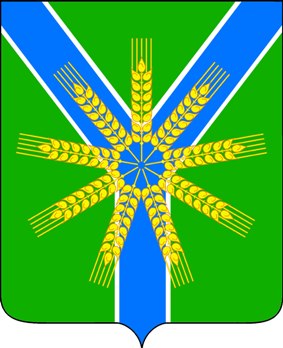 П О С Т А Н О В Л Е Н И ЕАДМИНИСТРАЦИИ БРАТСКОГО СЕЛЬСКОГО ПОСЕЛЕНИЯ УСТЬ-ЛАБИНСКОГО РАЙОНА от 28 июня 2017год 					                                   №  60хутор БратскийОб утверждении Положения об организационно-правовом, финансовом, материально-техническом    обеспечении     пожарной безопасности в границах муниципального образования Братского сельского поселения Усть-Лабинского районаВ соответствии с Федеральным Законом № 69-ФЗ от 21 декабря 1994 года «О пожарной безопасности», в редакции Федерального закона № 230-ФЗ от 18 октября 2007 года «О внесении изменений в отдельные законодательные акты Российской Федерации в связи с совершенствованием разграничения полномочий», Федеральным законом № 131-ФЗ от 06 октября 2003 «Об общих принципах организации местного самоуправления в Российской Федерации» и в целях организации выполнения и осуществления мер пожарной безопасности на территории муниципального образования Братского сельского поселения Усть-Лабинского района, постановляю:1. Утвердить Положение об организационно-правовом, финансовом, материально-техническом    обеспечении   пожарной безопасности в границах Братского сельского поселения Усть-Лабинского района, согласно приложению.2.Постановление главы Братского сельского поселения Усть-Лабинского района от 21.01.2008 г № 11 «О накоплении, хранении и использовании в целях гражданской обороны запасов материально-технических, продовольственных, медецинских и иных средств».3. Контроль за выполнением данного постановления возложить на главу Братского сельского поселения Усть-Лабинского района Павлову Г.М.4. Настоящее постановление вступает в силу со дня его подписания.ГлаваБратскаго сельскогопоселения Усть-Лабинского района                              Г.М. ПавловаПоложениеоб организационно-правовом, финансовом и материально-техническом обеспечении пожарной безопасности на территории Братского сельского поселения Усть-Лабинского района1. Общие положения1. Настоящее положение определяет организационно-правовое, финансовое, материально-техническое обеспечение первичных мер пожарной безопасности на территории муниципального образования Братского сельского поселения Усть-Лабинского района.2. Первичные меры пожарной безопасности – это реализация принятых в установленном порядке норм и правил по предотвращению пожаров, спасению людей и имущества от пожаров.3. Обеспечение первичных мер пожарной безопасности на Братского сельского поселения Усть-Лабинского района относится к вопросам местного значения.4. Вопросы, не отраженные в настоящем положении, регламентируются нормами федерального и краевого законодательства.2. Организационно-правовое обеспечение первичных мер пожарной безопасности.1. Организационно-правовое обеспечение первичных мер пожарной безопасности на территории Братского сельского поселения Усть-Лабинского района предусматривает:- регулирование вопросов организационно-правового, финансового, материально-технического обеспечения первичных мер пожарной безопасности;- разработку и осуществление мероприятий по обеспечению пожарной безопасности индивидуальных жилых и многоквартирных домов на территории муниципального образования  и объектов муниципальной собственности;- включение мероприятий по обеспечению пожарной безопасности в планы и программы развития муниципального образования;- разработку, утверждение и исполнение бюджета муниципального образования в части расходов на обеспечение первичных мер пожарной безопасности;- установление плана привлечения сил и средств для тушения пожаров и проведения аварийно-спасательных работ на территории Братского сельского поселения Усть-Лабинского района;- установление особого противопожарного режима на территории Братского сельского поселения Усть-Лабинского района;- установление на время особого противопожарного режима дополнительных требований пожарной безопасности;- проведение противопожарной пропаганды и организация обучения населения мерам пожарной безопасности;- организацию работы комиссии администрации Братского сельского поселения Усть-Лабинского района  по вопросам предупреждения и ликвидации чрезвычайных ситуаций и обеспечению пожарной безопасности.3. Материально-техническое обеспечение первичных мер пожарной безопасности1. Материально-техническое обеспечение первичных мер пожарной безопасности предусматривает:- обеспечение беспрепятственного проезда пожарной техники к месту пожара;-обеспечение надлежащего состояния источников противопожарного водоснабжения, находящихся на территории Братского сельского поселения Усть-Лабинского района;- организация работ по содержанию в исправном состоянии средств пожарной безопасности жилых и общественных зданий, находящихся в муниципальной собственности;-поддержание в постоянной готовности техники, приспособленной для тушения пожара.2. Материально-техническое обеспечение первичных мер пожарной безопасности осуществляется в порядке и по нормам, установленных требованиями Постановлений и распоряжений Российской Федерации, субъекта Красноярского края и администрации муниципального образования Братского сельского поселения Усть-Лабинского района.4. Финансовое обеспечение первичных мер пожарной безопасности1. Финансовое обеспечение первичных мер пожарной безопасности на территории поселения в соответствии с Федеральным законом -ФЗ «О пожарной безопасности» является расходным обязательством поселения. В пределах средств, предусмотренных решением Совета Братского сельского поселения Усть-Лабинского района о бюджете на соответствующий финансовый год.2. Финансовое обеспечение первичных мер пожарной безопасности включает в себя:- финансирование расходов на приобретение и монтаж пожарной сигнализации, систем автоматического пожаротушения, первичных средств пожаротушения;- проведение огнезащитной обработки деревянных и металлических несущих конструкций;- закупку пожарно-технической продукции;- разработку и организацию выполнения целевых программ по обеспечению пожарной безопасности;- приобретение аварийно-спасательного имущества и техники, организацию противопожарной пропаганды и обучение мерам пожарной безопасности.- финансовое и материально – технического обеспечения деятельности добровольной пожарной охраны.ГлаваБратского сельскогопоселения Усть-Лабинского района                              Г.М.ПавловаПриложениек постановлению администрации Братского сельского поселения Усть-Лабинского районаот  ________2017 г. №  